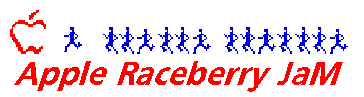 Milaca Mega Meet Varsity AAA GirlsStones Throw Golf CourseSep. 21, 2013Cloudy and 50s to sunny and 60s, calm
Results by Apple Raceberry JaMUse the Find option of your Web Browser to find the performance of a specific individual or team.Click here for data on boysPLACE TEAM                POINTS  PLACES OF FINISHERS              AVG. TIME SPREAD  1 Monticello               66    2    5   12   21   26   27   28  15:23.4  1:20.3  2 Sartell-St Stephen       73   10   11   16   17   19   40       15:35.5  0:31.1  3 Chaska                   96    6   14   22   25   29   30   34  15:44.2  0:55.6  4 Grand Forks Central     120    3   23   24   32   38   52       15:51.5  1:28.7  5 Orono                   189   13   18   44   46   68   73   97  16:25.9  1:45.7  6 Visitation              191    1   33   37   45   75   93  127  16:14.9  3:01.3  7 Hutchinson              214   35   36   41   42   60   65   66  16:32.3  0:58.9  8 Benilde-St Margaret's   236    8   15   51   80   82  108  110  16:41.9  2:41.9  9 North Branch            248    4   20   39   69  116  118       16:46.2  4:18.6 10 Spring Lake Park        274    9   48   57   70   90  109  119  16:58.2  3:08.2 11 Detroit Lakes           292   31   50   58   76   77  104  107  17:04.0  1:29.3 12 Academy of HolyAngels   354   47   53   56   92  106  117       17:39.0  2:06.9 13 Cloquet                 356    7   62   86   99  102  105  112  17:37.8  3:46.5 14 Grand Forks Red River   363   43   61   71   87  101            17:39.8  2:15.0 15 Delano                  380   59   74   78   84   85   89  100  17:41.1  0:51.8 16 Princeton               435   54   63   94   96  128            18:21.4  3:27.6 17 Zumbrota-Mazeppa/K-W    446   67   79   83  103  114  124  125  18:12.6  1:54.7 18 St. Cloud Apollo        451   64   72   81  111  123            18:17.6  2:38.1 19 Fridley                 469   49   88   95  115  122            18:31.7  2:48.0 20 Hibbing                 477   55   91   98  113  120  121  126  18:32.3  2:25.0Incomplete Teams: Chisago Lakes Area, Hill-Murray, Big Lake, Fergus Falls, ZimmermanIndividuals PLACE          FINISHER          TIME1. Monticello    2  Amber Seidenkranz, 12      14:39.4      5  Mariah Betzler, 12         15:00.7     12  Brooke Rasmussen, 12       15:22.4     21  Krista Steele, 11          15:54.7     26  Anna Fasen, 10             15:59.7     27  Patty Bray, 11             16:00.0     28  Alexa Yeager, 9            16:00.0  Total Time = 1:16:56.9     Total Places = 662. Sartell-St Stephen   10  Mackenzie Dockendorf, 11   15:18.8     11  Shelby Hall, 9             15:21.2     16  Halie Kaufman, 10          15:41.8     17  Allie Juntunen, 12         15:45.5     19  Anna Lindell, 10           15:49.9     40  Anna Lindstrom, 12         16:24.4  Total Time = 1:17:57.2     Total Places = 733. Chaska    6  Anna Perrill, 11           15:04.6     14  Claire Athmann, 10         15:40.0     22  Casey Miler, 11            15:56.9     25  Haley Rasmussen, 11        15:59.1     29  Haley Salden, 10           16:00.2     30  Carly Goetz, 9             16:02.6     34  Emma Shay, 9               16:14.1  Total Time = 1:18:40.8     Total Places = 964. Grand Forks Central    3  Karly Ackley, 9            14:52.0     23  Grace Roehl, 10            15:57.2     24  Alexis Roehl, 7            15:58.1     32  Rachel Cox, 11             16:09.4     38  Rachel Torrey, 8           16:20.6     52  Mandy Williamson, 7        17:00.1  Total Time = 1:19:17.3     Total Places = 1205. Orono   13  Sarah Harrison, 10         15:34.4     18  Grace Leslie, 9            15:47.2     44  Greta Johnson, 10          16:38.2     46  Samantha Ting, 10          16:49.5     68  Betsy Surver, 9            17:20.0     73  Madison Martini, 12        17:29.1     97  Kaitlin Schaible, 11       18:33.1  Total Time = 1:22:09.3     Total Places = 1896. Visitation    1  Martha Hubbell, 12         14:30.8     33  Katie George, 11           16:11.5     37  Melissa Maxwell, 11        16:20.1     45  Kayleen McQuillan, 11      16:39.6     75  Greta Waldvogel, 9         17:32.1     93  Rayna Kaeppe, 10           18:24.2    127  Janna Fitzgerald, 10       20:22.6  Total Time = 1:21:14.1     Total Places = 1917. Hutchinson   35  Jena Johnson, 9            16:14.6     36  Olivia Anderson, 8         16:17.0     41  Chrissy Dennison, 8        16:26.0     42  Alexa Seifert, 9           16:30.3     60  Lily Nunvar, 10            17:13.4     65  Ally Harlander, 9          17:17.3     66  Nicole Schommer, 11        17:18.1  Total Time = 1:22:41.3     Total Places = 2148. Benilde-St Margaret's    8  Mae Fullerton, 10          15:09.6     15  Amanda Kautzer, 10         15:40.9     51  Alexandra Setchell, 11     16:59.8     80  Maggie Conry, 11           17:47.6     82  Rachel Conly, 11           17:51.4    108  Maureen Desmond, 11        18:58.8    110  Sammy Rude, 12             19:00.0  Total Time = 1:23:29.3     Total Places = 2369. North Branch    4  Rhianna Rinke, 9           14:59.0     20  Casey Hovland, 12          15:50.6     39  Madison Belland, 9         16:22.9     69  Haley Huset, 12            17:20.5    116  Grace Puchtel, 9           19:17.6    118  Abigayle Spence, 12        19:22.0  Total Time = 1:23:50.6     Total Places = 24810. Spring Lake Park    9  Erin Guse, 10              15:11.5     48  Gabby Fey, 10              16:50.8     57  Jacey Super, 9             17:07.7     70  Annie Sheedlo, 9           17:21.3     90  Nicole Hoffman, 10         18:19.6    109  Megan Sangren, 12          18:59.1    119  Katie Hoff, 12             19:23.3  Total Time = 1:24:50.9     Total Places = 27411. Detroit Lakes   31  Mckenzie Ostlie, 9         16:06.9     50  Mackenzie Foltz, 12        16:55.2     58  Sara Schumacher, 10        17:08.8     76  Annie Holzgrove, 12        17:32.9     77  Rachel Wentz, 12           17:36.2    104  Megan Ostlie, 12           18:53.6    107  Haley Groth, 10            18:58.6  Total Time = 1:25:20.0     Total Places = 29212. Academy of HolyAngels   47  Emily Vigil, 12            16:49.7     53  Alice Keefe, 12            17:00.1     56  Sydney Shea, 12            17:04.6     92  Meghan Uldrich, 9          18:23.8    106  Kassandra Galvan-Pizana, 12                                 18:56.5    117  Abby Cavanaugh, 9          19:19.7  Total Time = 1:28:14.7     Total Places = 35413. Cloquet    7  Anja Maijala, 9            15:05.6     62  Kaylee McMillen, 11        17:14.5     86  Emma Waugh, 9              18:10.8     99  Rachel Macaulay, 11        18:45.9    102  Shannon Genereau, 11       18:52.0    105  Emily Genereau, 11         18:55.1    112  Mariah Kayser, 11          19:06.1  Total Time = 1:28:08.8     Total Places = 35614. Grand Forks Red River   43  Ashley Rone, 11            16:35.6     61  Nora Kleven, 10            17:13.5     71  Rachel Loehr, 12           17:24.1     87  Lauren Hagen, 11           18:14.9    101  Angie Blacknick, 11        18:50.6  Total Time = 1:28:18.7     Total Places = 36315. Delano   59  Linsey Tolkinnen, 11       17:12.7     74  Emily Hartman, 11          17:30.2     78  Naomi Eskola, 7            17:36.2     84  Shanie Streachek, 9        18:02.0     85  Lauren Degn, 8             18:04.4     89  Madeline Sladek, 10        18:19.0    100  Olivia Jacobs, 11          18:47.9  Total Time = 1:28:25.5     Total Places = 38016. Princeton   54  Ashley Urman, 11           17:00.8     63  Brianna Schultz, 11        17:15.5     94  Allie Kloncz, 11           18:30.4     96  Audrey Scott, 12           18:31.5    128  Danielle Chmielewski, 11   20:28.4  Total Time = 1:31:46.6     Total Places = 43517. Zumbrota-Mazeppa/K-W   67  Kellie Nordquist, 10       17:18.9     79  Callie Ryan, 10            17:37.6     83  Maddie Patterson, 9        18:00.1    103  Emily Karl, 12             18:52.8    114  Kaite Bohn, 12             19:13.6    124  Debbie Miller, 12          20:08.1    125  Sarah Benrud, 10           20:17.3  Total Time = 1:31:03.0     Total Places = 44618. St. Cloud Apollo   64  Makayla Kelley-Bros, 11    17:15.8     72  Hannah Weis, 11            17:25.9     81  Amanda Theisen, 12         17:48.5    111  Sari Krochel, 11           19:03.6    123  Hailey Bjork, 11           19:53.8  Total Time = 1:31:27.6     Total Places = 45119. Fridley   49  Payton West, 11            16:54.3     88  Erin Gorman, 12            18:15.1     95  Sammie Neuman, 11          18:31.5    115  Lizzy Streitz, 11          19:15.0    122  Sydney Larson, 11          19:42.3  Total Time = 1:32:38.2     Total Places = 46920. Hibbing   55  Jordyn Sallis, 9           17:02.5     91  Elizabeth Tuomi, 7         18:22.4     98  Stephanie Klaysmat, 10     18:41.5    113  Amber Klennert, 11         19:07.5    120  Ding La Zheng, 9           19:27.4    121  Hannah Clement, 12         19:31.5    126  Lindsey Lampi, 11          20:21.3  Total Time = 1:32:41.3     Total Places = 477 PLACE SCORE          FINISHER          TIME        TEAM          1     1  Martha Hubbell, 12         14:30.8    Visitation               2     2  Amber Seidenkranz, 12      14:39.4    Monticello               3        Anna Maurer, 12            14:45.4    Hill-Murray              4     3  Karly Ackley, 9            14:52.0    Grand Forks Central      5     4  Rhianna Rinke, 9           14:59.0    North Branch             6     5  Mariah Betzler, 12         15:00.7    Monticello               7     6  Anna Perrill, 11           15:04.6    Chaska                   8     7  Anja Maijala, 9            15:05.6    Cloquet                  9     8  Mae Fullerton, 10          15:09.6    Benilde-St Margaret's    10     9  Erin Guse, 10              15:11.5    Spring Lake Park        11    10  Mackenzie Dockendorf, 11   15:18.8    Sartell-St Stephen      12    11  Shelby Hall, 9             15:21.2    Sartell-St Stephen      13    12  Brooke Rasmussen, 12       15:22.4    Monticello              14        Shelby Kline, 11           15:25.1    Big Lake                15    13  Sarah Harrison, 10         15:34.4    Orono                   16        Sarah Greene, 11           15:35.0    Chisago Lakes Area      17    14  Claire Athmann, 10         15:40.0    Chaska                  18    15  Amanda Kautzer, 10         15:40.9    Benilde-St Margaret's    19    16  Halie Kaufman, 10          15:41.8    Sartell-St Stephen      20    17  Allie Juntunen, 12         15:45.5    Sartell-St Stephen      21    18  Grace Leslie, 9            15:47.2    Orono                   22        Nikki Jurik, 11            15:47.8    Zimmerman               23    19  Anna Lindell, 10           15:49.9    Sartell-St Stephen      24    20  Casey Hovland, 12          15:50.6    North Branch            25    21  Krista Steele, 11          15:54.7    Monticello              26    22  Casey Miler, 11            15:56.9    Chaska                  27    23  Grace Roehl, 10            15:57.2    Grand Forks Central     28    24  Alexis Roehl, 7            15:58.1    Grand Forks Central     29    25  Haley Rasmussen, 11        15:59.1    Chaska                  30    26  Anna Fasen, 10             15:59.7    Monticello              31    27  Patty Bray, 11             16:00.0    Monticello              32    28  Alexa Yeager, 9            16:00.0    Monticello              33    29  Haley Salden, 10           16:00.2    Chaska                  34    30  Carly Goetz, 9             16:02.6    Chaska                  35        Paige Larson, 11           16:06.3    Fergus Falls            36    31  Mckenzie Ostlie, 9         16:06.9    Detroit Lakes           37    32  Rachel Cox, 11             16:09.4    Grand Forks Central     38        Laura Kisner, 11           16:10.5    Big Lake                39    33  Katie George, 11           16:11.5    Visitation              40    34  Emma Shay, 9               16:14.1    Chaska                  41    35  Jena Johnson, 9            16:14.6    Hutchinson              42    36  Olivia Anderson, 8         16:17.0    Hutchinson              43    37  Melissa Maxwell, 11        16:20.1    Visitation              44    38  Rachel Torrey, 8           16:20.6    Grand Forks Central     45    39  Madison Belland, 9         16:22.9    North Branch            46    40  Anna Lindstrom, 12         16:24.4    Sartell-St Stephen      47    41  Chrissy Dennison, 8        16:26.0    Hutchinson              48    42  Alexa Seifert, 9           16:30.3    Hutchinson              49    43  Ashley Rone, 11            16:35.6    Grand Forks Red River    50        Rachel Olson, 11           16:36.2    Big Lake                51    44  Greta Johnson, 10          16:38.2    Orono                   52    45  Kayleen McQuillan, 11      16:39.6    Visitation              53    46  Samantha Ting, 10          16:49.5    Orono                   54    47  Emily Vigil, 12            16:49.7    Academy of HolyAngels    55    48  Gabby Fey, 10              16:50.8    Spring Lake Park        56    49  Payton West, 11            16:54.3    Fridley                 57    50  Mackenzie Foltz, 12        16:55.2    Detroit Lakes           58    51  Alexandra Setchell, 11     16:59.8    Benilde-St Margaret's    59    52  Mandy Williamson, 7        17:00.1    Grand Forks Central     60    53  Alice Keefe, 12            17:00.1    Academy of HolyAngels    61    54  Ashley Urman, 11           17:00.8    Princeton               62    55  Jordyn Sallis, 9           17:02.5    Hibbing                 63        Katie Chisty, 11           17:03.0    Chisago Lakes Area      64    56  Sydney Shea, 12            17:04.6    Academy of HolyAngels    65        Natalie Sandstrom, 11      17:05.3    Chisago Lakes Area      66    57  Jacey Super, 9             17:07.7    Spring Lake Park        67    58  Sara Schumacher, 10        17:08.8    Detroit Lakes           68    59  Linsey Tolkinnen, 11       17:12.7    Delano                  69    60  Lily Nunvar, 10            17:13.4    Hutchinson              70    61  Nora Kleven, 10            17:13.5    Grand Forks Red River    71        Arrica Imm, 11             17:14.2    Big Lake                72    62  Kaylee McMillen, 11        17:14.5    Cloquet                 73    63  Brianna Schultz, 11        17:15.5    Princeton               74    64  Makayla Kelley-Bros, 11    17:15.8    St. Cloud Apollo        75    65  Ally Harlander, 9          17:17.3    Hutchinson              76    66  Nicole Schommer, 11        17:18.1    Hutchinson              77    67  Kellie Nordquist, 10       17:18.9    Zumbrota-Mazeppa/K-W    78    68  Betsy Surver, 9            17:20.0    Orono                   79    69  Haley Huset, 12            17:20.5    North Branch            80    70  Annie Sheedlo, 9           17:21.3    Spring Lake Park        81    71  Rachel Loehr, 12           17:24.1    Grand Forks Red River    82        McKenna Hatlewick, 12      17:25.5    Fergus Falls            83    72  Hannah Weis, 11            17:25.9    St. Cloud Apollo        84        Kayla Jarrandson, 11       17:28.2    Fergus Falls            85    73  Madison Martini, 12        17:29.1    Orono                   86    74  Emily Hartman, 11          17:30.2    Delano                  87    75  Greta Waldvogel, 9         17:32.1    Visitation              88    76  Annie Holzgrove, 12        17:32.9    Detroit Lakes           89    77  Rachel Wentz, 12           17:36.2    Detroit Lakes           90    78  Naomi Eskola, 7            17:36.2    Delano                  91    79  Callie Ryan, 10            17:37.6    Zumbrota-Mazeppa/K-W    92    80  Maggie Conry, 11           17:47.6    Benilde-St Margaret's    93    81  Amanda Theisen, 12         17:48.5    St. Cloud Apollo        94    82  Rachel Conly, 11           17:51.4    Benilde-St Margaret's    95    83  Maddie Patterson, 9        18:00.1    Zumbrota-Mazeppa/K-W    96    84  Shanie Streachek, 9        18:02.0    Delano                  97        Josie Schmidt, 12          18:02.3    Fergus Falls            98        Kathryn Sistrunk, 11       18:03.4    Chisago Lakes Area      99    85  Lauren Degn, 8             18:04.4    Delano                 100    86  Emma Waugh, 9              18:10.8    Cloquet                101    87  Lauren Hagen, 11           18:14.9    Grand Forks Red River   102    88  Erin Gorman, 12            18:15.1    Fridley                103    89  Madeline Sladek, 10        18:19.0    Delano                 104    90  Nicole Hoffman, 10         18:19.6    Spring Lake Park       105    91  Elizabeth Tuomi, 7         18:22.4    Hibbing                106    92  Meghan Uldrich, 9          18:23.8    Academy of HolyAngels   107    93  Rayna Kaeppe, 10           18:24.2    Visitation             108    94  Allie Kloncz, 11           18:30.4    Princeton              109    95  Sammie Neuman, 11          18:31.5    Fridley                110    96  Audrey Scott, 12           18:31.5    Princeton              111    97  Kaitlin Schaible, 11       18:33.1    Orono                  112    98  Stephanie Klaysmat, 10     18:41.5    Hibbing                113    99  Rachel Macaulay, 11        18:45.9    Cloquet                114   100  Olivia Jacobs, 11          18:47.9    Delano                 115   101  Angie Blacknick, 11        18:50.6    Grand Forks Red River   116   102  Shannon Genereau, 11       18:52.0    Cloquet                117   103  Emily Karl, 12             18:52.8    Zumbrota-Mazeppa/K-W   118   104  Megan Ostlie, 12           18:53.6    Detroit Lakes          119   105  Emily Genereau, 11         18:55.1    Cloquet                120   106  Kassandra Galvan-Pizana, 12                                       18:56.5    Academy of HolyAngels   121   107  Haley Groth, 10            18:58.6    Detroit Lakes          122   108  Maureen Desmond, 11        18:58.8    Benilde-St Margaret's   123   109  Megan Sangren, 12          18:59.1    Spring Lake Park       124   110  Sammy Rude, 12             19:00.0    Benilde-St Margaret's   125   111  Sari Krochel, 11           19:03.6    St. Cloud Apollo       126   112  Mariah Kayser, 11          19:06.1    Cloquet                127   113  Amber Klennert, 11         19:07.5    Hibbing                128   114  Kaite Bohn, 12             19:13.6    Zumbrota-Mazeppa/K-W   129   115  Lizzy Streitz, 11          19:15.0    Fridley                130   116  Grace Puchtel, 9           19:17.6    North Branch           131   117  Abby Cavanaugh, 9          19:19.7    Academy of HolyAngels   132        Lexie Adamsky, 11          19:19.9    Hill-Murray            133   118  Abigayle Spence, 12        19:22.0    North Branch           134   119  Katie Hoff, 12             19:23.3    Spring Lake Park       135   120  Ding La Zheng, 9           19:27.4    Hibbing                136   121  Hannah Clement, 12         19:31.5    Hibbing                137   122  Sydney Larson, 11          19:42.3    Fridley                138   123  Hailey Bjork, 11           19:53.8    St. Cloud Apollo       139        Ally Cochran, 12           20:00.8    Hill-Murray            140   124  Debbie Miller, 12          20:08.1    Zumbrota-Mazeppa/K-W   141   125  Sarah Benrud, 10           20:17.3    Zumbrota-Mazeppa/K-W   142   126  Lindsey Lampi, 11          20:21.3    Hibbing                143   127  Janna Fitzgerald, 10       20:22.6    Visitation             144   128  Danielle Chmielewski, 11   20:28.4    Princeton            